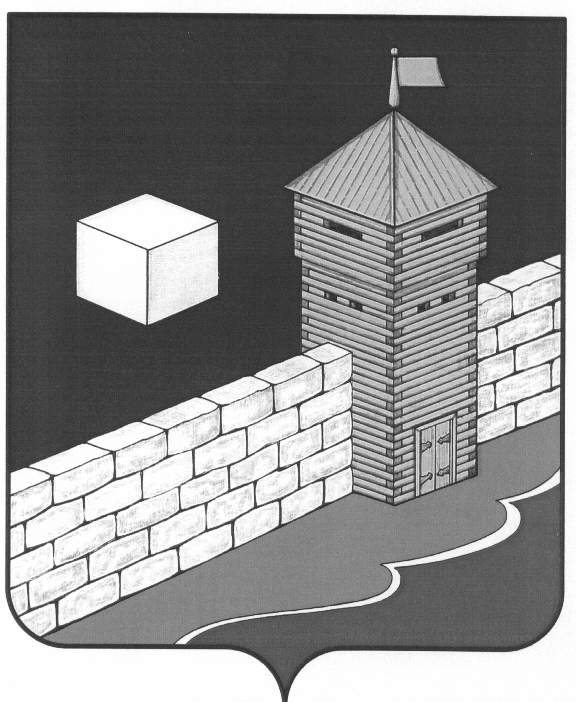 АДМИНИСТРАЦИЯ  БЕЛОУСОВСКОГО  СЕЛЬСКОГО ПОСЕЛЕНИЯПОСТАНОВЛЕНИЕд.23,кв.2,ул.Мира,с. Белоусово, Еткульский район, Челябинская область,456565, Россия,ОГРН  1027401636019 ,ИНН/КПП  7430000380/74300100108.04.2021г  № 10 с. БелоусовоО  проведении весенних субботников по санитарной очистке территории Белоусовского сельского поселения в 2021году            В целях очистки территории сельского поселения от снега и зимних накоплений мусора:	1. Рекомендовать  руководителям предприятий, учреждений, организаций всех форм собственности провести с  19.04.2021 по  07.05.2021гг., весенние субботники по санитарной очистке территории сельского поселения от снега и зимних накоплений мусора с привлечением населения, в том числе школьников.	2. Создать  рабочую комиссию по проведению весенних субботников по санитарной очистке территории Белоусовского сельского поселения и утвердить его состав:Осинцев М.А.  –                    Глава администрации Белоусовского с/п; Дубровский В.Ф.-                 Председатель Совета депутатов Белоусовского с/п;Вээм А.Л.-                              инспектор администрации Белоусовского с/п;Головина З.П.-                       заведующая ФАП д.Копытово;Гебель О.Ф.  –         директор МКОУ « Белоусовская ООШ» (по согласованию);	3. рабочей комиссии по проведению субботников по санитарной очистке территории сельского поселения провести анализ результатов проведенной работы и в срок до 8 мая 2021 года представить обобщенную информацию Главе  Белоусовского сельского поселения.	4.  инспектору администрации Белоусовского сельского поселения  Вээм А.Л. опубликовать настоящее распоряжение в средствах массовой информации.	5. Контроль настоящего постановления оставляю за собой.Глава Белоусовского сельского поселения                               М.А. Осинцев                                                               